АННОТАЦИЯ рабочей программы практики «Стоматология детская» ординатуры по специальности 31.08.76 «Стоматология детская»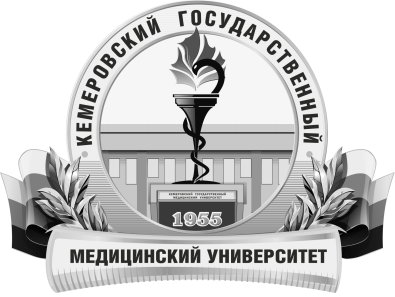 КЕМЕРОВСКИЙ ГОСУДАРСТВЕННЫЙ МЕДИЦИНСКИЙ УНИВЕРСИТЕТКафедра Детской стоматологии, ортодонтии и пропедевтики стоматологических заболеванийТрудоемкость в часах / ЗЕ2376/66Цель изучения дисциплиныпрактическая подготовка специалиста высшей квалификации, обладающего системой универсальных и профессиональных компетенций, способного и готового для самостоятельной профессиональной деятельности по специальности «Стоматология детская» и владеющего практическими навыками и умениями по общим и частным вопросам детской терапевтической стоматологииМесто дисциплины в учебном планеБазовая частьБ2.1стоматология детская, общественное здоровье и здравоохранение, микробиология, гигиена и эпидемиология чрезвычайных ситуаций, педагогика, детская челюстно-лицевая хирургия, основы медицинской генетики в стоматологиистоматология детская, общественное здоровье и здравоохранение, микробиология, гигиена и эпидемиология чрезвычайных ситуаций, педагогика, детская челюстно-лицевая хирургия, основы медицинской генетики в стоматологииУК-1, ПК-1, ПК-2, ПК-5, ПК-7, ПК-9Изучаемые темыРаздел 1Организация рабочего места врача - стоматолога-терапевта детского с учетом эргономики, правил асептики и антисептики, профилактики инфекционных заболеваний.Оформление документов первичного больного.3. Составление и обоснование плана лечебной работы и профилактических мероприятий терапевтических стоматологических заболеваний у детей.РАЗДЕЛ 2Проведение клинического обследования стоматологического больного детского возраста: опрос (жалобы, анамнез), осмотр больного (внешний осмотр - пальпация мягких тканей лица и костной основы, регионарных лимфатических узлов, пальпация височно-нижнечелюстного сустава, определение высоты нижнего отдела лица в состоянии физиологического покоя; осмотр полости рта - определение типа прикуса, оценка состояния зубных рядов, зондирование зубов, электроодонто-диагностика, определение степени подвижности зубов, определение подвижности, формулирование диагнозаРАЗДЕЛ 3Проведение комплексных мероприятий по профилактике терапевтических стоматологических заболеваний у детей.Назначение и проведение обучения рациональной гигиене полости рта, контроль индивидуальной гигиены.Овладение техникой удаление зубных отложений (налета, над- и поддесневого зубного камня) ручным способом РАЗДЕЛ 4Овладение методикой клинического выявления очаговой деминерализации эмали (с помощью красителей, количественной лазерной флюоресцентной диагностики).Овладение техникой препарирования кариозных полостей I-V классов.Овладение техниками реставрации твердых тканей зуба различными пломбировочными материалами.льтразвуковым способом, воздушно-абразивным методом.РАЗДЕЛ 5Проведение эндодонтического лечения зубов всех анатомических групп на разных стадиях развития корней, с обработкой корневых каналов (определение рабочей длины корневого канала, проведение инструментальной, медикаментозной обработки корневого канала, его высушивание и пломбирование временными и постоянными корневыми обтурационными материалами) с использованием операционного микроскопа.РАЗДЕЛ 6Определение состояния анатомических участков десны (свободная и прикрепленная десна).Определение характера воспалительных заболеваний пародонта.Проведение пробы Шиллера-Писарева.Определение пародонтологических индексов (CPITN, ПИ, Силнесс-Лоу).Овладение принципами лечения заболеваний пародонта у детейРАЗДЕЛ 7Проведение стоматоскопии. Определение морфологических элементов поражения слизистой оболочки полости рта. Проведение местной обработки слизистой оболочки: удаление фибринозного налета, некротизированных тканей, промывание, орошение, аппликации.РАЗДЕЛ 8Курирование больных, ведение медицинской документации, интерпретация основных и дополнительных методов диагностики и лечение стоматологических заболеваний у детей.Виды учебной работыКонтактная работа обучающихся с преподавателемАудиторная (виды):лекции;практические занятия.Самостоятельная работаустная;письменная;практическая.Форма промежуточного контролязачет